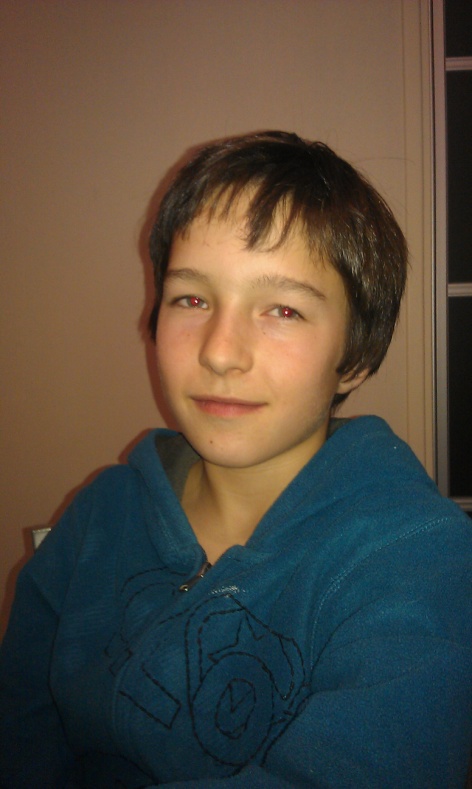 Pierre Chopin, né le 17/09/2002 à RennesIl est un joueur plein de qualités, attaquant en U13, A et B première année,  fils d’un agriculteur ; le plus proche du centre de Janzé, celui de la Chenardière.Ton plat préféré ?  steack frites !!!Ta lecture préférée? 11 Mondial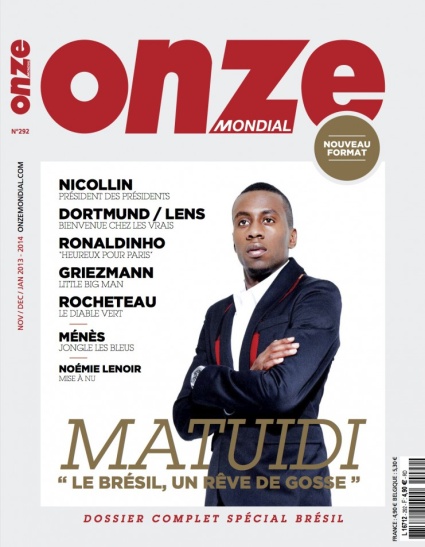 La voiture de tes rêves ? Une grosse mercedes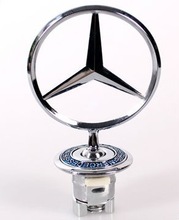 La femme de tes rêves ? Pas d’importance, pourvu qu’elle soit jolie, gentille et intelligente (sa mère a eu une larme …)Ta destination de vacances rêvée ? L’Espagne 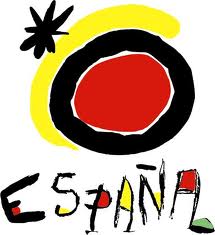 Ta boisson préférée ? coca L'émission télé que tu ne manques jamais ? C F C 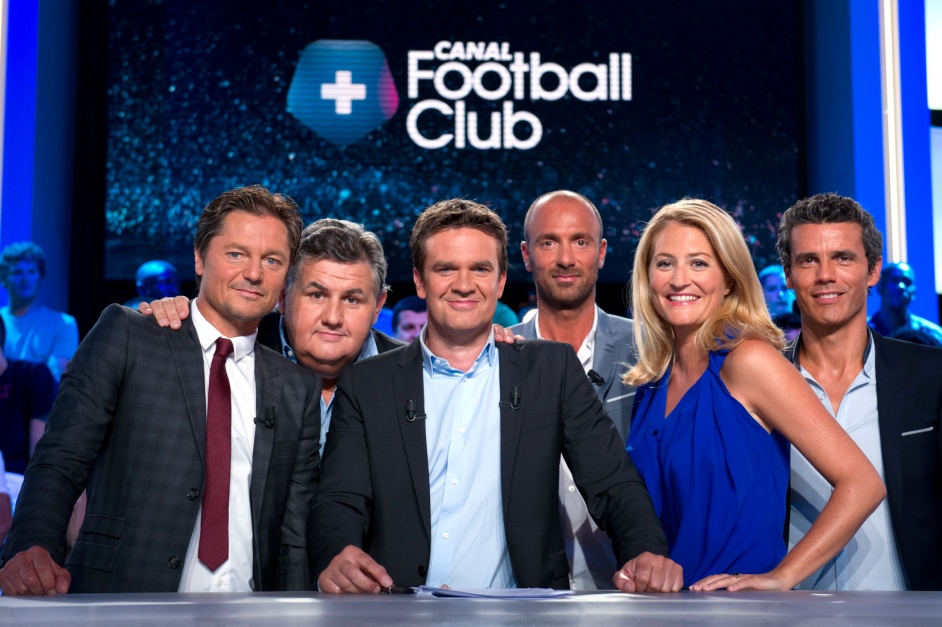 8: Ton rêve le plus fou ?    devenir footballeur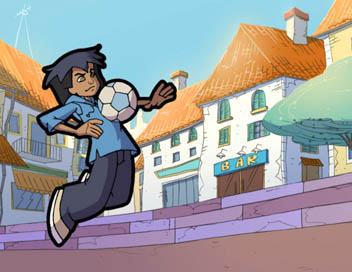 Ton club préféré ?   US Janzé bien sûr, et le Stade RennaisTon joueur préféré ?  R AlessandriniLe plus beau but de tous les temps ? R Alessandrini contre Nancy l’an dernier, pleine lucarne !!! 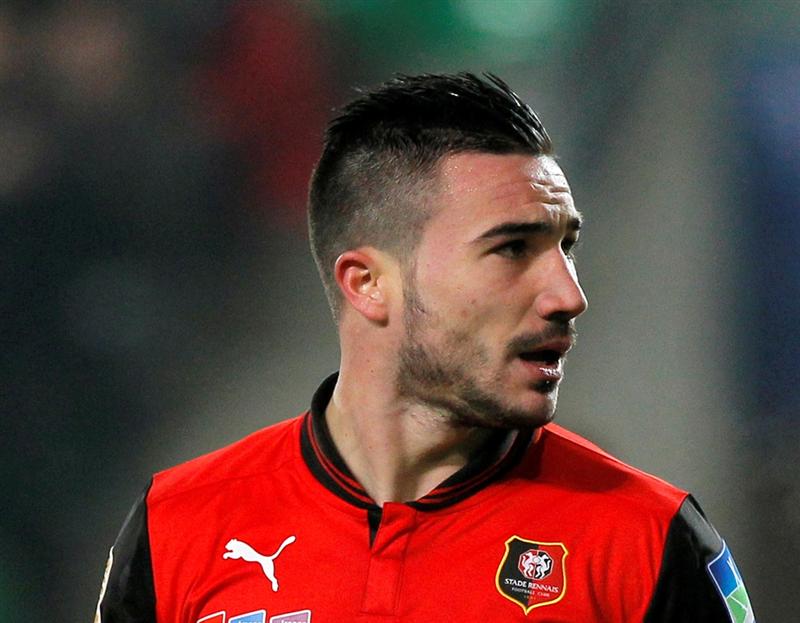 14 : Le plus grand joueur de tous les temps ? Christiano Ronaldo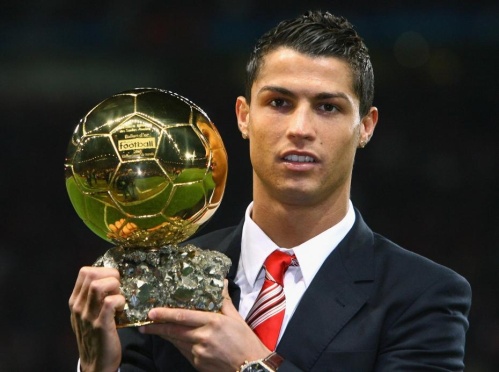 15 : Tu étais ou le 12 juillet 1998 ?  Moi pas né …. Papa était chez un copain, puis au Bretagne … puis au PMU, puis … ne sais plus et est rentré à 6 h du mat 16 : Un joueur de football qui t'agace ?   Evra pour Pierre					      Ribery pour maman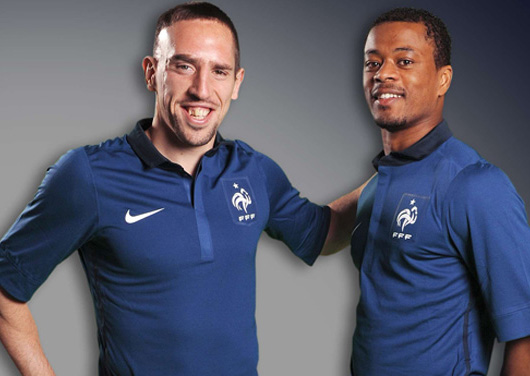 17 : Le plus beau stade de tous les temps ? Stade de FranceL’entraîneur le plus talentueux ?  Ben … toi   (pour info, c’est Moniche, et sans souffler !!!)Le plus beau geste technique du football ?    le passement de jambeTa chanson préférée ?    Les sardines et gangnam styleV 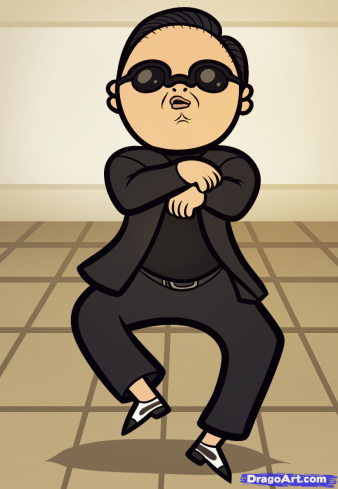 Passons à la vie du vestiaire … Ton petit surnom ?    P’tit PierreQui est le plus chiant de ton équipe ?  …. Il n’y en a pas !le plus râleur ?  Victor Le plus vantard ? Victor encore !
Le beau gosse du vestiaire ?  Kevin Courin … une vrai chochotteLe plus rigolo ?   Kevin Courtin encoreLe plus chambreur ?   Elian MorelLe ballon d'or du groupe ?  Kevin CourtinD’après Pierre, il n’y a que des bons et des gentils dans le groupe …. Moniche est ravi !!!Quelques mots sur toi :Question de mamanPourquoi tu ne presse pas plus vite le matin ?No stress, j’aime bien prendre mon temps le matin, … papa était comme ça aussiPapa    Pourquoi c’est pareil dans le vestiaire ?Je suis assez long à me déshabiller, et après les douches sont prisent !!!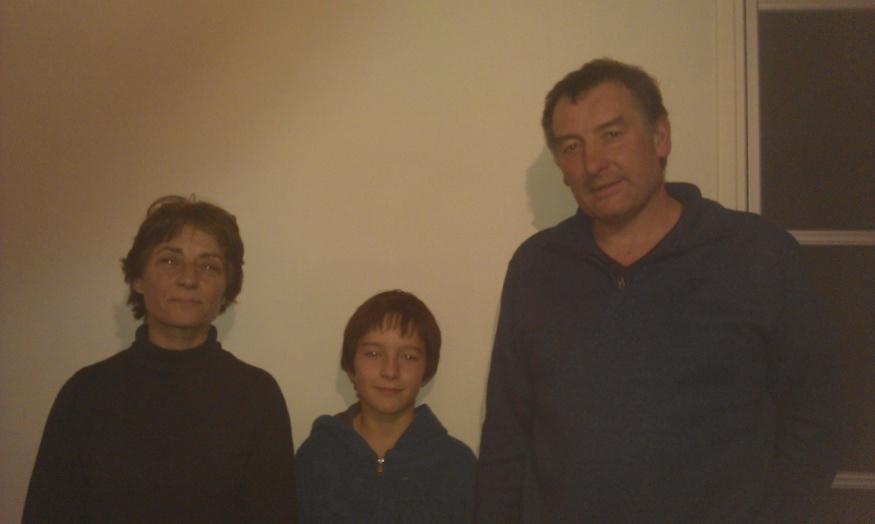 Plus haut tu nous as dit que tu voulais être footballeur …si tu ne l’es pas, qu’est ce que tu pourrais faire ?Agriculteur !Comment t’es venu l’envie de jouer au foot, alors que papa n’était pas sportif ?En regardant les matchs à la téléTu es meilleur sur FIFA ou sur le terrain ?Je gagne plus souvent sur le terrainQue penses-tu de ta première année en U13 ?Passer de B en A c’est bien, et je me rappellerai de mon premier match contre Noyal Chatillon , et aussi de la montée de D3 en D2Question à papa ;Comment trouves tu le niveau de jeu de l’équipe de ton fils ?Ils jouent très bien, c’est une équipe disciplinée, un beau niveau. Ils ont joué contre de très fortes équipes,  et là on voit qu’il y a encore de l’amélioration à faire. En tant que parents, on doit les soutenir !Pierre aime être assidu et à l’heure au foot, il ne ratera jamais un entrainement, ni un match.Il prend beaucoup de plaisir avec son groupe, et il espère jouer très longtemps au foot et surtout sous les couleurs de L’US JALLEZ L’US Janzé !!!